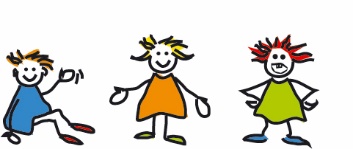 Kinder- und Jugendärztliche GemeinschaftspraxisDr. P. Kapaun, Dr. C. Grobien-Siemssen, Dr. C. Schulz, Dr. T. EichlerHoheluftchaussee 36, 20253 Hamburg, Tel. 040-4210830, Fax 040-42108320Anmeldebogen Neupatienten Pneumologie/AllergologieName: Geburtsdatum:Adresse:Telefonnummer:Krankenkasse:Kinderarzt/Hausarzt:Überweisung:	 ja		neinVorstellungsgrund:Beginn der Beschwerden:Aktuelle Beschwerden:Andere aktuelle oder frühere Erkrankungen:Untersuchungsbefunde (Labor, Pricktest, Röntgen, Arztbriefe):  bitte mitschicken!!!Aktuelle Behandlung:Frühere Behandlung (falls abweichend):